 На основу чл. 119. и 123. Закона о основама система образовања и васпитања („Сл. гласник РС“, бр. 88/2017, 27/2018-др.закон,6/2020  и 129/2021) (у даљем тексту: Закон) и члана 49 .и 56. Статута Основне школе  “Петефи Шандор“, бр.35/2019-1 од15.08.2019. са свим каснијим изменама и допунама, Школски одбор Oсновне школе „Петефи Шандор “ из Сенте на седници одржаној дана 10.11.2022. године доноси ПРАВИЛНИК О БРОЈУ ЧЛАНОВА, САСТАВУ И НАЧИНУ ОБРАЗОВАЊА КОМИСИЈЕ ЗА ИЗБОР ДИРЕКТОРА У ОШ “ПЕТЕФИ ШАНДОР“ У СЕНТИЧлан 1. Овим правилником уређује се број чланова, састав и начин образовања Комисије за избор директора у основној школи „Петефи Шандор“ са седиштем у Сенти (у даљем тексту: Комисија), у складу са Законом. Члан 2. Школски одбор образује комисију за избор директора школе. Комисија има пет чланова и то:по два представника из реда наставника разредне наставе и наставника предметне наставе и једног представника ненаставног особља као и по једног заменика за сваког члана комисије. Члан 3. Обавезног члана Комисије може заменити само лице које припада истом реду као и члан којег замењује. Заменик члана Комисије има иста права и одговорности као и члан којег замењује. Члан 4. Члан Комисије не може бити кандидат за директора. Чланови Комисије не могу истовремено бити чланови и заменици чланова Комисије. Члан комисије не може бити лице против којег је покренут дисциплински поступак због теже повреде радне обавезе и повреде забране из чл. 110-113. Закона, односно изречена мера за ове повреде. Члан 5. Комисија спроводи поступак за избор директора, и то: - обраду конкурсне документације, - утврђивање испуњеност законом прописаних услова за избор директора, - обављање интервјуа са кандидатима, и - прибављање мишљења наставничког већа о пријављеним кандидатима. Осим утврђивања испуњености услова за избор директора, Комисија цени и доказ о резултату стручно-педагошког надзора у раду кандидата (извештај просветног саветника). Уколико је кандидат лице које је претходно обављало дужност директора установе, Комисија цени и резултате стручно-педагошког надзора установе и оцену спољашњег вредновања. Комисија сачињава извештај о спроведеном поступку за избор директора, који садржи достављену документацију кандидата и потребна мишљења и доставља их школском одбору у року од осам дана од дана завршетка поступка.Члан 6. Чланови Комисије и заменици за свој рад одговарају школском одбору. Члан Комисије и заменик може бити разрешен дужности уколико поступа супротно одредбама Закона и овог правилника о поступку избора директора, као и уколико је против њега покренут дисциплински поступак због теже повреде радне обавезе и повреде забране из чл. 110-113. Закона, односно изречена мера за ове повреде. У случају разрешења дужности, орган управљања изабраће заменика, у складу са чланом 3. овог правилника. Члан 7. Комисију образује школски одбор одлуком о образовању, односно избору чланова Комисије, у складу са Законом и овим правилником на истој седници на којој је донета и одлука о расписивању конкурса. Члан 8. Одлуком о образовању, односно избору чланова Комисије одређују се чланови Комисије за сваки расписани конкурс за избор директора. Одлука се доставља сваком од изабраних чланова Комисије и објављује на огласној табли установе. Члан 9. Измене и допуне овог правилника врше се на исти начин и по поступку као и његово доношење. Члан 10. Овај правилник ступа на снагу осмог дана од дана објављивања на огласној табли школе. Правилник објављен дана 10.11.2022.године.Председник школског одбора        Ливиа БарањиOСНОВНА ШКОЛА „ПЕТЕФИ ШАНДОР“
24400 Сента, ул. Aрпадова 83
Дел.бр./Ikt.sz:19/2022-16Датум/Dátum:10.11.2022. 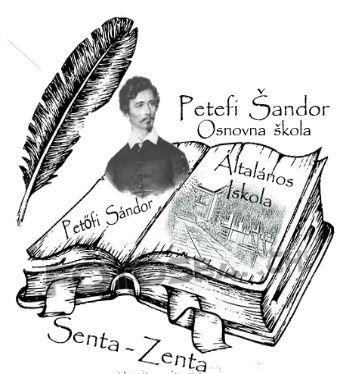 PETŐFI  SÁNDOR  ÁLTALÁNOS ISKOLA
24400 Zenta, Árpád utca  83.
🕿: +381 24 811 412    +381 24 815 989
direktor.petefi@gmail.com